Spring1) Fill in the gaps.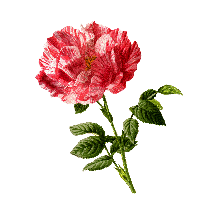 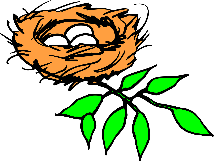 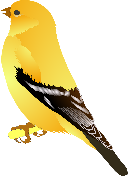 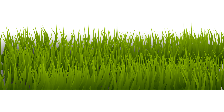 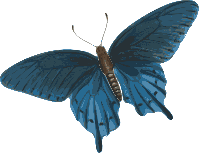 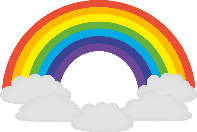 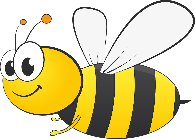 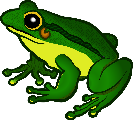 2) Match. 	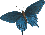 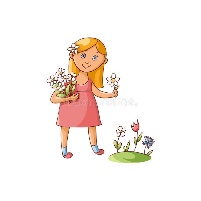 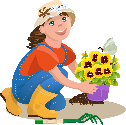 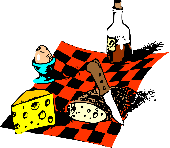 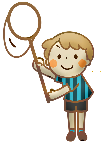 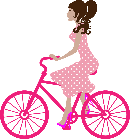 TOPIC: SeasonsSUBTOPICS: vocabulary related to spring; spring activitiesLEVEL: A1Name: ____________________________    Surname: ____________________________    Nber: ____   Grade/Class: _____Name: ____________________________    Surname: ____________________________    Nber: ____   Grade/Class: _____Name: ____________________________    Surname: ____________________________    Nber: ____   Grade/Class: _____a) f __ __ __ __ __b) b __ __ __c) g __ __ __ __d) n __ __ __    e) f __ __ __ f) b __ __ __ __ __ __ __ __ g) r__ __ __ __ __ __        h) b __ __